Проект «Памятники природы Ярославской области»ПАРК С……………   Установочные сведенияТекущий статус ООПТ: Действующий Категория ООПТ: памятник природы Значение ООПТ: Региональное Профиль: ландшафтный Дата создания: 21.01.2005 Местоположение ООПТ в структуре административно-территориального деления: Центральный федеральный округ›Ярославская область›Ярославский районОбщая площадь ООПТ: 1,5 га Площадь охранной зоны: 0,0 га Нормативная правовая основа функционирования ООПТ:Постановление правительства Ярославской области от 02.11.2017 №823-п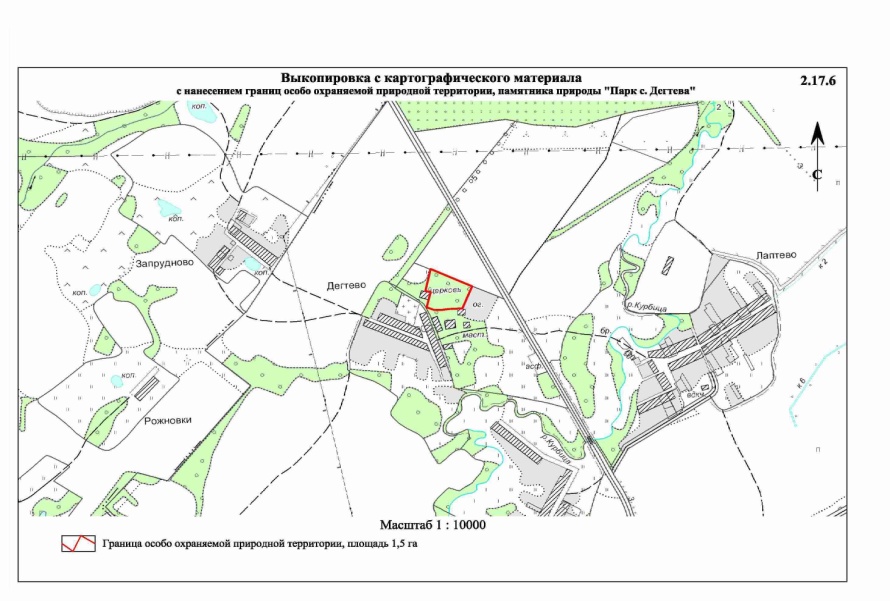 Карта расположения Парка с. ДегтеваОсновоположником села и усадьбы был князь Иван Алексеевич Шайдок. Цель основания села - добыча дёгтя, отсюда и его название.   После Шайдока усадьба переходит во владение помещика Колочёва. Колочевы продолжали содержать заводы по производству дёгтя и угля. Постепенно производство пришло в упадок и в 1860 году был уничтожен последний дёгтярный завод.Прогулка по Дёгтево оставляет сильное эстетическое впечатление. Великолепны и окрестности села. Живописные холмы, перелески, речка Курбица c крутыми берегами.    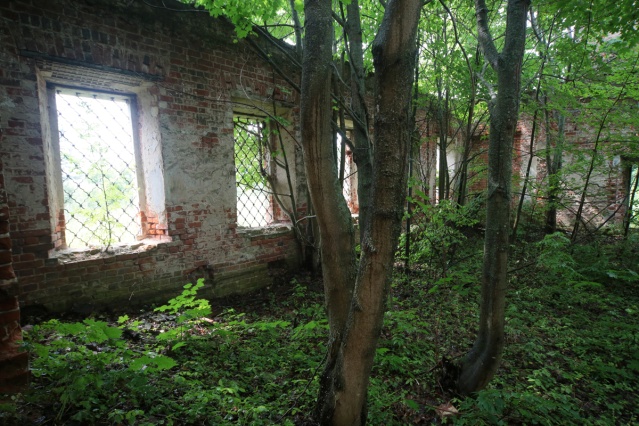 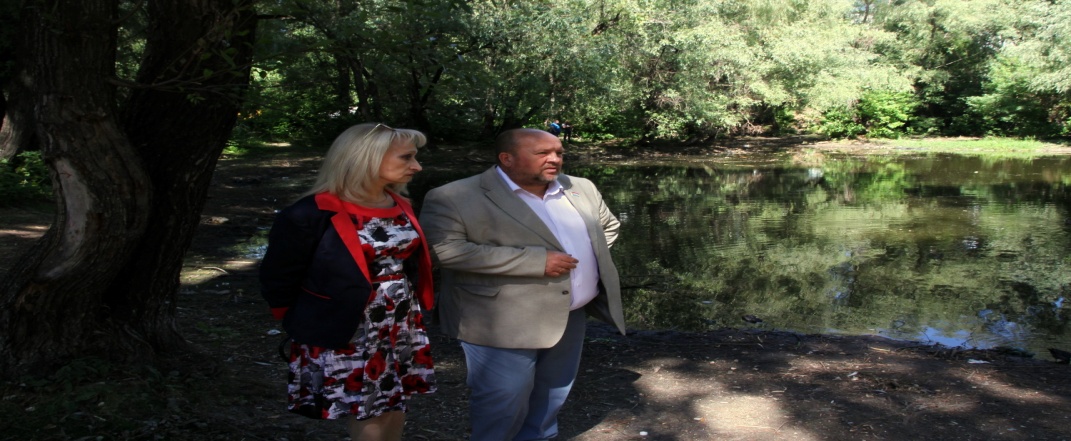 ПАРК с. ……ФОТО растении и описаниеМатериал подготовил  ФИ,  классИсточники информации 